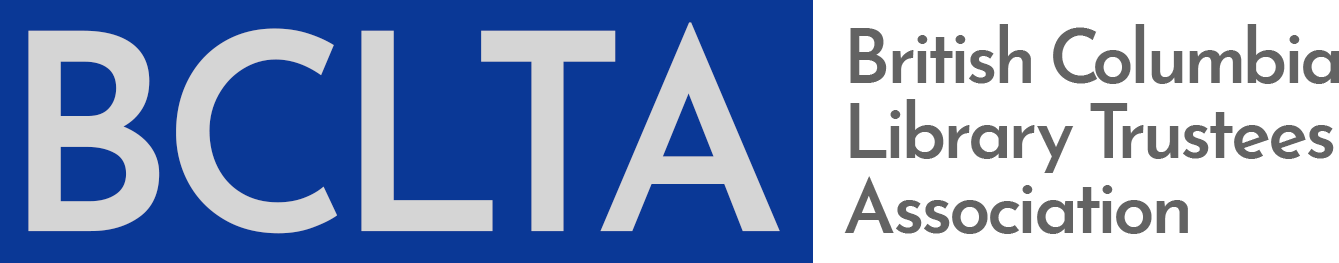 To support and represent trustees in advancing public librariesBoard Meeting MinutesCall to OrderBoard meeting called to order at 7:18 pm.Approval of the AgendaMoved by D. Clark to adopt the agenda.Seconded by R. SherwoodCarriedRoutine Board Business Consent AgendaApproval of minutes, November 5, 2019Correspondence - NoneExecutive Director Report: October 29, 2019 to December 29, 2019Moved by C. Liu to receive the Consent Agenda. Seconded by D. ClarkCarriedPresident’s Report (verbal)Winter break was a quiet time for presidential dutiesSignificant time was spent preparing for tonight’s meeting and proposed changesMoved by R. Sherwood to receive the President’s Report. Seconded by D. ClarkCarriedBookkeeper’s ReportTreasurer commentsAs pointed out in the report we are nearing year end and as the board has expected revenues are less than expenses, mostly due to the costs of the 2019 Forum which the board planned for and approved the use of Reserve funds to cover.The board has been fully informed of the risks in using reserves and the need for ongoing board discussion regarding this risk.Moved by D. Clark that the BCLTA Board of Directors approve the Bookkeeper’s Report. Seconded by C. LiuCarriedAction Items:Strategic DiscussionsProposed BCLTA Organizational ChangeBoard Package, BCLTA Re-organization for Sustainability and CapacityED verbal commentsMoved by C. Liu that this discussion be moved to the in camera portion of the meeting.Seconded by R. SherwoodCarriedDiscussionBenefits to the association for there to be two distinct two positions, one being the ED and the other being the Director of Communications and Engagement The ED proposal for reorganization is exciting for the potential of increasing capacity and sustainability and what that means for supporting trusteesThe proposal increases the structure of the organization ad should it be approved it may be a challenge to recruit an ED with the necessary qualificationsThe importance of the board’s fiduciary responsibility and duty of care in considering the proposed reorganizationThe proposed reorganization addresses earlier board concerns regarding expanding operations and staff capacity and is a positive changeSeconded by M. GagelCarriedReview & Adjustment of StrategyBC’s Public Library Trustees: Making a difference in BC’s communitiesBoard Package, ED ReportMoved by C. Liu that the BCLTA Board of Directors direct the Executive Director to proceed with the trustee volunteer-hour-tracking campaign, “BC’s Public Library Trustees: Making a difference in BC’s communities” as proposed.Seconded by D. ClarkCarriedAction Items:Trustee Welcome LetterBoard Package, ED ReportMoved by M. Gagel that the BCLTA Board of Directors direct the Executive Director to approach the Ministry of Education regarding the possibility of a letter to all trustees acknowledging their work and going forward a letter of welcome to all trustees from the Minister of Education. DiscussionThe board discussed the importance of the Minister acknowledging the role of public library trustees.Seconded by D. ClarkCarried7. Policy and OversightBCLTA Board Policy ReviewED verbalMoved by D. Clark that the BCLTA Board of Directors direct staff to draft a new policy manual during the summer of 2020 and to have a draft manual ready for the fall 2020 board retreat. Seconded by M. GagelCarriedProposed Board Policy: Programs and EventsBoard PackageMoved by R. Sherwood that the BCLTA Board of Directors adopt the proposed Events and Programs Policy 6.0, 6.1, 6.2, and 6.21 to replace the current policies, 6.0 to 6.1.DiscussionImportance of policy to support board oversight of programs, events and volunteers.Seconded by D. ClarkCarriedAction Items:R. Sherwood to send B. Kelly minor edits such as grammar. B. Kelly to update Policy ManualBCLTA Governance Workshop honorarium for volunteer facilitators. Board Package, Proposed Board Policy: Programs and Events ED verbal commentsMoved by M. Gagel that the BCLTA Board of Directors establish an honorarium of $750 for volunteer facilitators who deliver a full-day BCLTA Governance WorkshopDiscussionImportance of valuing BCLTA volunteers and increasing revenue and capacity to invest in the volunteersSeconded by D. ClarkCarriedBCLTA Proposed 2020/21 Budget Board Package (ED verbal comments)Moved by D. Clark that the BCLTA Board of Directors direct staff to execute the budget as proposed.DiscussionForum/AGM and board travel is costly but an integral part of what BCLTA doesThe Governance Workshop Pilot Project is a significant expense but important to provide to the membershipOther workshops are cost/revenue neutralBCLTA can absorb another short-term deficit but needs to increase its revenues Seconded by E. GloverCarriedMoved by R. Sherwood that the BCLTA Board of Directors approve the use of BCLTA reserve funds, up to $25,000 for the BCLTA Governance Workshop Pilot Project.DiscussionA funding proposal for the Pilot Project has been sent to the Ministry of EducationSeconded by M. GagelCarriedBCLTA AGM CommitteesBoard Package, ED ReportMoved by M. Gagel that the BCLTA Board appoints M. Gagel and two Directors, D. Clark and C. Liu to the 2020 Nominations Committee.Seconded by R. SherwoodCarriedMoved by D. Clark that the BCLTA Board appoints E. Glover and M. Gagel to the 2020 Resolutions Committee.Seconded by R. SherwoodCarriedMoved by M. Gagel that the BCLTA Board appoints R. Sherwood to the 2020 Financial Review Committee.DiscussionAll directors are responsible for the report (Quantum Accounting Financial Review) provided by the Financial Review Committee and R. Sherwood invited the directors to be part the process at the AGM.Seconded by D. ClarkCarriedNext MeetingFebruary 4, 2020AGM roles and responsibilitiesForum details and budget (expect that expenses exceed revenue)BCLTA and Ministry of Education vision/commitment statement for excellence in BC public library governance Move to In Camera The board moved to in-camera at 8:45 pm.  In camera motions:Moved by D. Clark that the BCLTA extend the current (2019) Bookkeeper contract with Jan Thomas from month start to month end at the hourly rate of $35.02, until the new ED position is filled and the new ED contract staff is in place. If the new ED position is unfilled by Jun 30, 2020, the status quo will remain in effect and the Board will re-convene to evaluate next steps. Seconded by E. GloverAdoptedMoved by C. Liu that the BCLTA extend the current (2019) Executive Director contract with Babs Kelly from month start to month end at the hourly rate of $41.21, until the new ED position is filled and the ED contract staff is in place. If the new ED position is unfilled by Jun 30, 2020, the status quo will remain in effect and the Board will re-convene to evaluate next steps. Seconded by D. Clark AdoptedMoved by R. Sherwood that the BCLTA approve the offering of the proposed contract for the position of BCLTA Director of Communications and Engagement at 60 hours per month at the hourly rate of $41.21 to Babs Kelly; this contract to commence once the new ED position is filled and the ED contract staff is in place. If the new ED position is unfilled by Jun 30, 2020, the status quo will remain in effect and the Board will re-convene to evaluate next steps. Seconded by M. GagelAdoptedMoved by C. Liu that the BCLTA approve the offering of the proposed contract for the position of BCLTA Bookkeeper at 15 hours per month at the hourly rate of $35.02 to Jan Thomas; this contract to commence once the new ED position is filled and the ED contract staff is in place. If the new ED position is unfilled by Jun 30, 2020, the status quo will remain in effect and the Board will re-convene to evaluate next steps. Seconded by D. ClarkAdoptedMoved by D. Clark that transition to the proposed reorganization begin immediately with the posting of the job invitation for a new Executive Director at 30 hours per month at $43.21 per hour and that the current Executive Director works with the Executive Committee for the successful recruitment and hiring of a new ED and for a successful transition to the proposed reorganization of BCLTA staff contracts. Seconded by R. Sherwood AdoptedAdjournment Moved by R. Sherwood to adjourn the meeting at 9:57 pm.2020 Meeting DatesFebruary 4thMarch 3rd or April 7th April 19th. Board refresh / orientation meeting. The Richmond Public Library Boardroom has been booked for 10:30am to 2:30pm. May 5th or June 2ndSeptember 1st (this is before Labour Day) or September 8thFriday, September 25 to Saturday 26 (potential board retreat to coincide with UBCM Convention begins September 21st in Victoria). Meeting to take place in Richmond, Vancouver or Burnaby. November 3rdDateJanuary 7, 2020LocationTeleconference / ZoomPresentMike Gagel (Chair)Rhonda SherwoodDave ClarkCaty LiuElysia GloverBabs Kelly, ED (minutes)RegretsErin CarlsonAbsentBrenda Leigh